Unit 1 Lesson 20: La propiedad conmutativaWU Conversación numérica: Resta (Warm up)Student Task StatementEncuentra mentalmente el valor de cada expresión.1 Aprendamos más sobre la multiplicaciónStudent Task Statement¿Qué observas? ¿Qué te preguntas?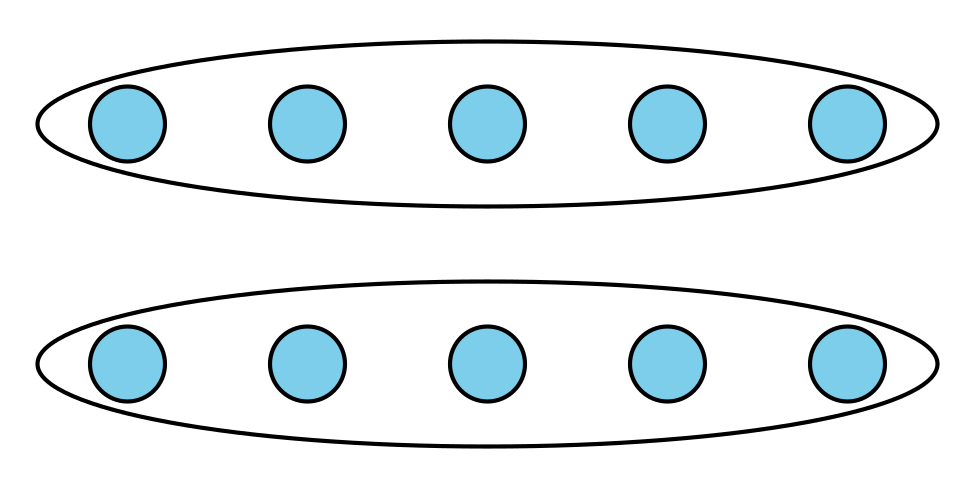 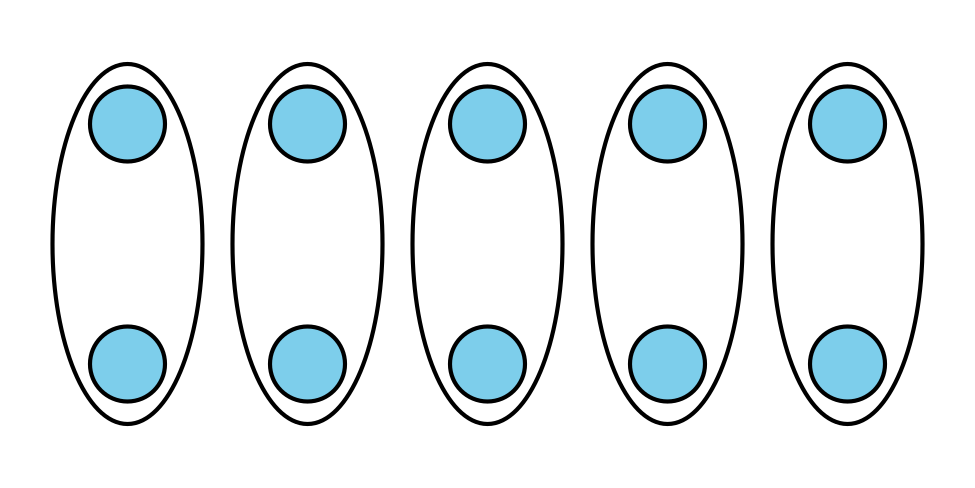 Imagen A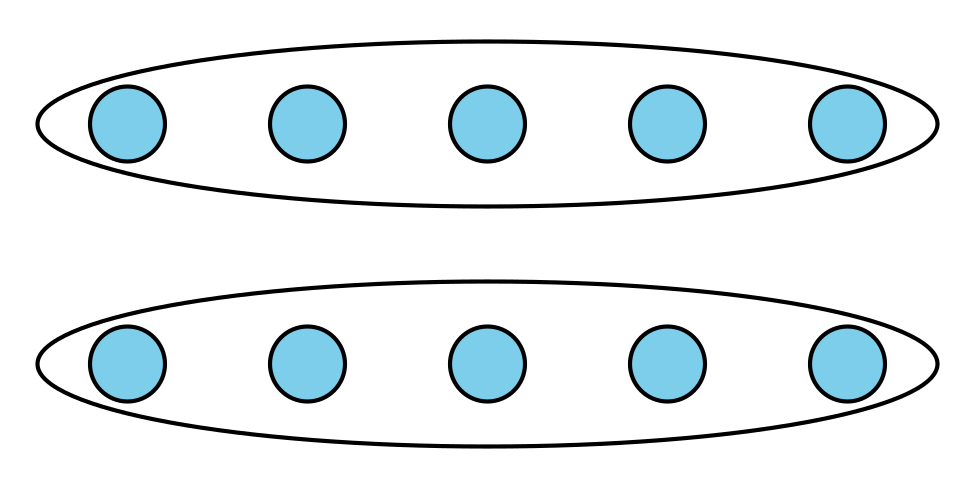 Imagen B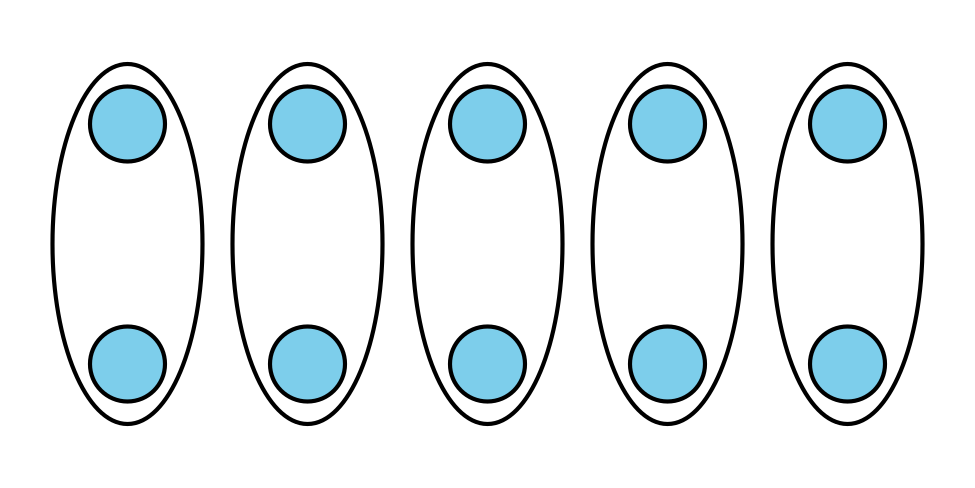 Para cada arreglo, escribe una situación que le corresponda.Imagen AImagen B¿En qué se parecen las situaciones? ¿En qué son diferentes las situaciones?Escribe una ecuación para cada situación.Imagen AImagen B¿Cómo se conecta tu ecuación con la situación y con el arreglo?Imagen AImagen B2 Retomemos los arreglosStudent Task StatementEscribe 2 ecuaciones de multiplicación que representen el arreglo.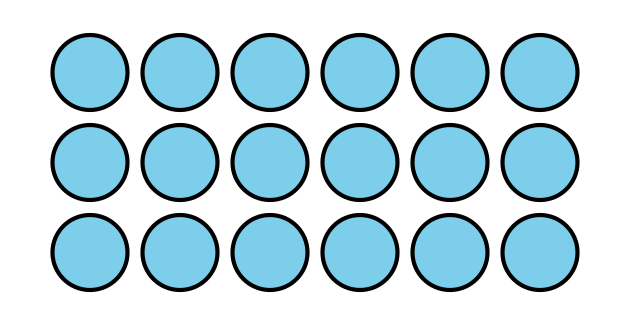 Explica por qué ambas ecuaciones pueden representar el arreglo.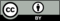 © CC BY 2021 Illustrative Mathematics®